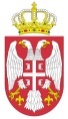 РЕПУБЛИКА СРБИЈАОПШТИНА ЋУПРИЈАОПШТИНСКА УПРАВА                                                                                  ПИБ: 10137541713. октобар бр. 7Број: 404-4-34/2023-04-1Датум: 24.05.2023. годинеЋупријаПРЕДМЕТ: Позив за подношење понуда у поступку набавке услуге ревизије постојећег пројекта радова на реконструкцији Дома културе у СупскојПроцењена вредност набавке износи: 550.000,00 динара без ПДВ-а.Поштовани, како би проверили тржишне цене потребном је да нам доставите понуду по следећој спецификацији:ПРОЈЕКТНИ ЗАДАТАКИЗМЕНА ТЕХНИЧКЕ ДОКУМЕНТАЦИЈЕ ЗА ПОТРЕБЕ РЕКОНСТРУКЦИЈЕ И АДАПТАЦИЈЕ ДОМА КУЛТУРЕ У НАСЕЉУ СУПСКА НА К.П.БР.2152/1 КО СУПСКА, ЋУПРИЈАПредмет пројектаЗа потребе реконструкције и адаптације Дома културе у насељу Супска на к.п.бр. 2152/1 КО Супска, Ћуприја, прибављени су локацијски услови, Решење о одобрењу извођења радова и Пројекат за извођење, потребно је израдити измену пројектно-техничке документације и то:Измена локацијских услова,Измена Идејног пројекта,Измена Пројекта за извођење (ПЗИ) са све припадајућим Главним свескама.Постојеће стањеОбјекат је Дом културе у Супској на катастарској парцели 2152/1, К.О. Супска, Ћуприја. Објекат је спратности П+1, бруто површине 723,25 m2. Потребно је извршити измену техничке документације и то:1. Пројекат архитектуре:- Ускладити архитектуру објекта са изведеним стањем на лицу места у делу који се разликује од постојећег Пројекта за извођење;- Додати позицију обраде сокле која у постојећој документацији није предвиђена.2. Пројекат конструкције:- Урадити нов прорачун носивости изведене челичне конструкције решеткастих носача ради могућности ослањања подконструкције спуштеног плафона и лимених вентилационих канала.3. Пројекат хидротехничких инсталација:- Одредити место водомерног окна и прикључка на постојећу водоводну мрежу у дворишту школе са разводом водоводне мреже до резервоара са водом за сантирану мрежу;- Одредити капацитет, величину и положај резервоара за санитарну воду;- Одредити капацитет, величину и положај резервоара за противпожарну воду и развод атмосферске воде из олука до резвоара;- Положај прстенасте хидрантске мреже која се напаја из резервоара за противпожарну воду;- Одредити капацитет, величину и положај септичке јаме, као и развод од објекта до јаме;- Предвидети потребне пумпе за потребе хидрантског постројења.4. Пројекат електроенергетских инсталација:- Урадити техничко решење у погледу напајања пумпи хидрантског постројења.5. Пројекат машинских инсталација:- Урадити пројекат Мерно регулационог сета (МРС) са прикључком на постојећу дистрибутивну гасну мрежу (ДГМ);- Урадити пројекат цевног развода унутрашње гасне инсталације (УГИ), од МРС до гасног фасадног котла.6. За израду наведене пројектно техничке документације, Пројектант је дужан да изврши теренски преглед, сва геодетска снимања, обезбеди израду овереног катастарско – топографског плана са изводом из катастра водова.Врсту и садржину техничке документације предвидети и урадити према Закону о планирању и изградњи, Правилнику о садржини, начину и поступку израде докумената просторног и урбанистичког планирања, Закону о заштити од пожара, Правилнику о садржини, начину и поступку израде и начину вршења контроле техничке документације према класи и намени објекта, Правилнику о поступку спровођења обједињене процедуре електронским путем, Правилнику о енергетској ефикасности зграда, Правилнику о техничким стандардима планирања, пројектовања и изградње објеката којима се осигурава несметано кретање и приступ особама са инвалидитетом, деци и старим особама. Техничку документацију може израдити искључиво правно лице које је регистровано за ту врсту делатности.Пројектант је одговоран за комплетност, усклађеност, рационалност, изводљивост, и техничку исправност пројектне документације, рачунску тачност прорачуна, димензија и кота, предмера и предрачуна који треба урадити у виду табеле са детаљним описом позиција радова, прецизним количинама да би се избегли вишкови радова, јединачним ценама по јединици мере предвиђене позиције рада и укупним ценама.ОБРАЗАЦ ПОНУДЕПонуда бр. ________________ од __________________ (заводни број понуђача) за јавну набавку услуге ревизије постојећег пројекта радова на реконструкцији Дома културе у Супској1) ОПШТИ ПОДАЦИ О ПОНУЂАЧУ2) ПОНУДУ ПОДНОСИ: Напомена:Заокружити начин подношења понуде и уписати податке о подизвођачу, уколико се понуда подноси са подизвођачем, односно податке о свим учесницима заједничке понуде, уколико понуду подноси група понуђача.3) ПОДАЦИ О ПОДИЗВОЂАЧУ 	Напомена:Табелу „Подаци о подизвођачу“ попуњавају само они понуђачи који подносе  понуду са подизвођачем, а уколико има већи број подизвођача од места предвиђених у табели, потребно је да се наведени образац копира у довољном броју примерака, да се попуни и достави за сваког подизвођача.4) ПОДАЦИ О УЧЕСНИКУ  У ЗАЈЕДНИЧКОЈ ПОНУДИНапомена:Табелу „Подаци о учеснику у заједничкој понуди“ попуњавају само они понуђачи који подносе заједничку понуду, а уколико има већи број учесника у заједничкој понуди од места предвиђених у табели, потребно је да се наведени образац копира у довољном броју примерака, да се попуни и достави за сваког понуђача који је учесник у заједничкој понуди.5) OПИС ПРЕДМЕТА НАБАВКЕ: Јавна набавка услуге ревизије постојећег пројекта радова на реконструкцији Дома културе у СупскојНапомена: Образац понуде понуђач мора да попуни и потпише, чиме потврђује да су тачни подаци који су у обрасцу понуде наведени. Уколико понуђачи подносе заједничку понуду, група понуђача може да се определи да образац понуде потписују сви понуђачи из групе понуђача или група понуђача може да одреди једног понуђача из групе који ће попунити и потписати образац понуде.                     Датум:					                  Потпис понуђача       _____________________	                                  _________________________Понуђач је у обавези да испуни додатни услов - техничка лица или тела: Да располаже потребним бројем и квалификацијама извршилаца за све време извршења уговора о јавној набавци, и то: 1 (једно) лице са важећом лиценцом АП 02 односно ИКС 300 или ИКС 301 или ГП 04-01 односно ИКС 310 или ГП 04-04 односно ИКС 311; 1 (једно) лице са важећом лиценцом ГП 04-02 односно ИКС 313 или ИКС 314; 1 (једно) лице са важећом лиценцом ЕП 05-01 односно ИКС 350; 1 (једно) лице са важећом лиценцом МП 06-01 односно ИКС 330; 1 (једно) лице геодетске струке за потребе израде КТП-а.Испуњеност додатног услова понуђач доказује фотокопијом уговора о раду или фотокопијом МА или одговарајућег обрасца за лица (извршиоце) запослена код понуђача, као и фотокопију уговора ван радног односа за лица (извршиоце) која нису запослена код понуђача.Наручилац ће прихватити све уговоре о радном ангажовању лица ван радног односа у складу са Законом о раду.За носиоце лиценци понуђач је у обавезе да достави фотокопију личне лиценце издате од стране Инжењерске коморе Србије, као и потврду о важности исте, која се мора оверити његовим потписом.Ако у уговору ван радног односа није наведено да ће носилац лиценце бити ангажован за реализацију услуге која је предмет ове јавне набавке, потребно је приложити Анекс уговора којим се то дефинише.Под кривичном и материјалном одговорношћу потврђујем да испуњавам горе наведене услове.                Датум: 			  		                    Потпис понуђача     __________________		                                      _______________________Напомена: Уговор ће се закључити са понуђачем чија понуда буде изабрана као најповољнија, тј. чија понуда буде са најнижом понуђеном ценом.Контакт особа за набавке: Гордана Јовановић, дипл. ек., тел. 035/8150-922.Лице задужено за управљање пројектом и контакт: Кристина Марјановић, спец. струк. инж. грађ., тел. 035/8150-913.Молимо Вас да по пријему позива за подношење понуда на исти одговорите најкасније до 30.05.2023. године до 12 часова на мејл: nabavke@cuprija.rs, gordana.jovanovic@cuprija.rs или лично доставите понуду на писарници Општинске управе општине Ћуприја, ул. 13. октобар бр. 7, 35230 Ћуприја, са назнаком: „Понуда за набавку услуге ревизије постојећег пројекта радова на реконструкцији Дома културе у Супској, бр. ЈН 404-4-34/2023-04“, за Одсек јавних набавки, НЕ ОТВАРАТИ.Назив услугеЦена без ПДВ-аЦена са ПДВ-ом123Услуга ревизије постојећег пројекта радова на реконструкцији Дома културе у СупскојУкупно:Назив понуђача:Адреса понуђача:Матични број понуђача:Порески идентификациони број понуђача (ПИБ):Име особе за контакт:Електронска адреса понуђача (e-mail):Телефон:Телефакс:Број рачуна понуђача и назив банке:Лице овлашћено за потписивање уговора:Понуђач је евидентиран као обвезник ПДВ-а (заокружити)Понуђач је евидентиран као обвезник ПДВ-а (заокружити)Понуђач је евидентиран као обвезник ПДВ-а (заокружити)ДАНЕА) САМОСТАЛНОБ) СА ПОДИЗВОЂАЧЕМВ) КАО ЗАЈЕДНИЧКУ ПОНУДУ1)Назив подизвођача:Адреса:Матични број:Порески идентификациони број:Име особе за контакт:Проценат укупне вредности набавке који ће извршити подизвођач:Део предмета набавке који ће извршити подизвођач:2)Назив подизвођача:Адреса:Матични број:Порески идентификациони број:Име особе за контакт:Проценат укупне вредности набавке који ће извршити подизвођач:Део предмета набавке који ће извршити подизвођач:1)Назив учесника у заједничкој понуди:Адреса:Матични број:Порески идентификациони број:Име особе за контакт:2)Назив учесника у заједничкој понуди:Адреса:Матични број:Порески идентификациони број:Име особе за контакт:3)Назив учесника у заједничкој понуди:Адреса:Матични број:Порески идентификациони број:Име особе за контакт:Укупна цена без ПДВ-а:Укупна цена са ПДВ-ом:Рок за завршетак услуге:35 календарских дана, не рачунајући време потребно кроз ЦЕОП.Начин и рок плаћања:Плаћање по Уговору извршити на текући рачун Пружаоца услуге у року који не може да буде дужи од 45 дана од дана пријема електронске фактуре, на следећи начин:35% након добијања измене локацијских услова;35% након добијања измене Решења о одобрењу извођења радова;30% након предаје Пројекта за извођење.Електронска фактура мора бити унета у систем електронских фактура у складу са Законом о електронском фактурисању.Рок важења понуде (минимум 30 дана) уписати у празно поље: